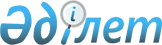 Тiлдердi қолдану мен дамытудың 2001-2010 жылдарға арналған мемлекеттiк бағдарламасын iске асыру жөнiндегi iс-шаралардың 2003-2004 жылдарға арналған жоспары туралы
					
			Күшін жойған
			
			
		
					Қазақстан Республикасы Үкіметінің 2003 жылғы 9 сәуірдегі N 344 қаулысы. Күші жойылды - Қазақстан Республикасы Үкіметінің 2011 жылғы 1 шілдедегі № 747 Қаулысымен      Ескерту. Күші жойылды - ҚР Үкіметінің 2011.07.01 № 747 Қаулысымен      Қазақстан Республикасы Президентiнiң "Тiлдердi қолдану мен дамытудың 2001-2010 жылдарға арналған мемлекеттiк бағдарламасы туралы" 2001 жылғы 7 ақпандағы N 550  Жарлығын iске асыру мақсатында Қазақстан Республикасының Yкiметi қаулы етеді: 

      1. Қоса берiлiп отырған Тiлдердi қолдану мен дамытудың 2001-2010 жылдарға арналған мемлекеттiк бағдарламасын iске асыру жөнiндегi 2003-2004 жылдарға арналған iс-шаралардың жоспары (бұдан әрi - Жоспар) бекiтiлсiн. 

      2. Жергiлiктi атқарушы органдардың басшылары бiр ай мерзiмде тiлдердi қолдану мен дамытудың 2003-2004 жылдарға арналған өңiрлiк бағдарламасын әзiрлеп, бекiтсiн. 

      3. Орталық және жергiлiктi атқарушы органдардың басшылары Жоспарда белгiленген iс-шаралардың iске асырылуын қамтамасыз етсiн және Қазақстан Республикасының Мәдениет министрлiгiне жыл сайын 20 маусым мен 20 желтоқсаннан кешiктiрмей, Жоспар iс-шараларының орындалуы туралы ақпарат ұсынсын. <*> 

       ЕСКЕРТУ. 3-тармақ өзгерді - ҚР Үкіметінің 2004.03.04. N 272 

қаулысымен .  

      4. Қазақстан Республикасының Мәдениет министрлiгi Қазақстан Республикасының Yкiметiне жыл сайын, 30 маусым мен 30 желтоқсаннан кешіктiрмей, Жоспар iс-шараларының орындалуы туралы жиынтық ақпарат ұсынсын. <*> 

       ЕСКЕРТУ. 4-тармақ өзгерді - ҚР Үкіметінің 2004.03.04. N 272 

қаулысымен . 

      5. Осы қаулы қол қойылған күнiнен бастап күшiне енедi.        Қазақстан Республикасының 

      Премьер-Министрi 

Қазақстан Республикасы   

Yкiметiнiң         

2003 жылғы 9 сәуiрдегi   

N 344 қаулысымен      

бекiтiлген         Тiлдердi қолдану мен дамытудың 2001-2010 жылдарға 

арналған мемлекеттiк бағдарламасын iске асыру жөнiндегі 

iс-шаралардың 2003-2004 жылдарға арналған жоспары        ЕСКЕРТУ. Жоспар өзгерді - ҚР Үкіметінің 2004.03.04. N 272 

қаулысымен . 

       ЕСКЕРТУ. Жоспарға өзгеріс енгізілді - ҚР Үкіметінің 2004.04.20. N 441  қаулысымен . 

       ЕСКЕРТУ. Жоспарға өзгеріс енгізілді - ҚР Үкіметінің 2004.08.24. N 891  қаулысымен . ------------------------------------------------------------------ 

N !      Іс-шара      !  Аяқтау ! Орындауға !Орындалу !Қаржылан. 

   !                   !  нысаны ! жауаптылар! мерзiмi !дыру көзі 

------------------------------------------------------------------ 

1 !         2         !    3    !     4     !    5    !    6 

------------------------------------------------------------------ 

               Нормативтік құқықтық қамтамасыз ету 1   "Қазақстан Респуб.  Қазақстан  ЕХҚМ, МҚА  2003 жылғы    - 

    ликасындағы тiл     Республи.  (келісім   2 тоқсан 

    туралы" Қазақстан   касы Заңы. бойынша), 

    Республикасы Заңы.  ның жобасы МАКМ 

    ның "Тiлдi мемле. 

    кеттiк қорғау" де. 

    ген 23-бабының 

    үшiншi бөлiгiн 

    iске асыру жөнiн. 

    дегi заң жобасын 

    әзiрлеу 2   Тiлдердi қолдану    Қазақстан   Мәд.мині   2004 жылғы   - 

    мен дамытудың 2001  Республи.              3 тоқсан 

    -2010 жылдарға      касының 

    арналған мемлекет.  Үкіметі 

    тiк бағдарламасын   қаулысының 

    iске асыру жөнiн.   жобасы 

    дегi 2005-2006 

    жылдарға арналған 

    iс-шаралар жоспарын 

    әзiрлеу           Мемлекеттiк басқару және iс жүргiзу, заңнама, 

         сот iсiн жүргiзу саласында тiлдердi қолдану 3   Жоғары оқу орын.    Қазақстан      БҒМ     2004 жылғы   - 

    дары мен ғылыми-    Республи.              1 тоқсан 

    зерттеу мекемеле.   касының 

    рiнiң диссертация.  Yкiметiне 

    лар қорғау жөнiн.   есеп 

    дегi кеңестерiн 

    кезең-кезеңiмен 

    мемлекеттiк тiлге 

    көшiру кестесiн 

    бекiту 4   "Қазақстан Респуб.  Сыртқы iстер   СІМ     2003 жылғы   - 

    ликасындағы тiл     министрiнiң            4 тоқсан 

    туралы" Қазақстан     бұйрығы 

    Республикасы Заңы. 

    ның "Тiл - халық. 

    аралық қызметте" 

    деген 27-бабын 

    iске асыру жөнiн. 

    дегi iс-шаралар 

    жоспарын әзiрлеу         Бiлiм беру және тiлдердi оқыту саласындағы тiлдi дамыту 5   Жоғары және орта   Қазақстан    БҒМ, жер.  Жыл сайын,    - 

    кәсiптiк оқу       Республика.  гілікті    4 тоқсан 

    орындарында қазақ  сының        атқарушы 

    тiлiнде оқытатын   Үкiметiне    органдар 

    бөлiмдердiң және   есеп 

    оқытылатын пәндер. 

    дiң санын көбейту 

    жөнiнде шаралар 

    қабылдау 6   Жалпы бiлiм бере.  Қазақстан    БҒМ, жер.  Жыл сайын,    - 

    тiн орта, орта     Республика.  гілікті    4 тоқсан 

    кәсiптiк және      сының        атқарушы 

    жоғары кәсiптiк    Yкiметiне    органдар 

    оқу орындарының    есеп 

    өзге тiлдерде  

    оқытатын бөлiмше. 

    лерiнде қазақ 

    тiлiн оқытуға 

    арналған сағаттар 

    санын оқу процесiн 

    оңтайландыру жо. 

    лымен (негiзгi оқу 

    жоспары бойынша 

    жалпы сағат санын 

    көбейтпей) арттыру 

    жөнiнде шаралар 

    қабылдау 7   Қазақстанның орта  Қазақстан    БҒМ, жер.  Жыл сайын,     - 

    кәсiптiк және      Республика.  гілікті    4 тоқсан 

    жоғары кәсiптiк    сының        атқарушы 

    оқу орындарында    Үкіметіне    органдар 

    ұлт тiлдерi        есеп 

    бойынша мамандар 

    даярлауды қамта. 

    масыз ету 8   Өзге тiлдерде      Қазақстан       БҒМ     Жыл сайын,     - 

    (орыс, өзбек,      Республика.             4 тоқсан 

    ұйғыр, тәжiк)      сының 

    оқытатын мектеп.   Үкіметіне 

    тердегi қазақ тiлi есеп 

    мұғалiмдерiнiң 

    бiлiктiлiгiн арт. 

    тыру жөнiндегi 

    жұмысты жетiлдiру 9   Жетiм балаларға    Қазақстан    БҒМ, жер.  Жыл сайын,     - 

    және ата-ана қам.  Республика.  гілікті    4 тоқсан 

    қорлығынсыз қал.   сының        атқарушы 

    ған балаларға      Үкіметіне    органдар 

    арналған қазақ     есеп 

    тiлiнде оқытатын 

    ұйымдар желiсiн 

    кеңейту жөнiнде 

    шаралар қабылдау 10  Қазақ тiлiнде      Қазақстан    БҒМ, жер.  Жыл сайын,     - 

    оқытатын және      Республика.  гілікті    4 тоқсан 

    тәрбие беретiн     сының        атқарушы 

    мектепке дейiнгi   Үкіметіне    органдар 

    бiлiм беру ұйым.   есеп 

    дарының санын 

    көбейту жөнiнде 

    шаралар қабылдау 11  Диаспоралар өкiл.  Қазақстан    жергілікті Жыл сайын,     - 

    дерiн ұлт тiлде.   Республика.  атқарушы   4 тоқсан 

    рiнде мектепке     сының        органдар 

    дейiнгi тәрбие     Үкіметіне 

    беру және оқыту.   есеп 

    мен қамтамасыз 

    ету жөнiнде шара. 

    лар қабылдау 12  Ана тiлдерiн       Қазақстан    Мәд.мині,  Жыл сайын, Республи. 

    оқытатын жексен.   Республика.  жергiлiктi 4 тоқсан   калық 

    бiлiк мектептер    сының        атқарушы              бюджет, 

    арқылы ұлттық-     Yкiметiне    органдар              038 бағ. 

    мәдени бiрлестiк.  есеп                               дарлама 

    тердiң бiрыңғай 

    мемлекеттiк тiл 

    саясатын iске 

    асыруға қатысуын 

    қамтамасыз ету 13  Жалпы бiлiм бере.  Қазақстан    БҒМ, КДА    Жыл сайын,    - 

    тiн мектептер      Республика.              4 тоқсан 

    базасында оралман. сының 

    дарды қазiргi      Үкіметіне 

    қазақ әлiпбиiне    есеп 

    оқытуды ұйымдас. 

    тыру                Ғылыми-лингвистикалық қамтамасыз ету 14  Қазақ тiлiн же.    Қазақстан   Мәд.мині,   Жыл сайын, Респуб. 

    делдетiп (терең.   Республика. БҒМ         4 тоқсан   ликалық 

    детiп) оқыту жө.   сының                              бюджет, 

    нiндегі оқулық.    Үкіметіне                          038 бағ. 

    тарды, оқу құрал.  есеп                               дарлама 

    дарын және ком. 

    пьютерлiк бағдар. 

    ламаларды әзiрлеу 

    және шығару 15  Дүниежүзiлiк       Қазақстан   Мәд.мині    Жыл сайын, Респуб. 

    Интернет желiсiнде Республика.             4 тоқсан   ликалық 

    қазақ тіліндегі    сының                              бюджет, 

    www.Qazagtili.com  Үкіметіне                          038 бағ. 

    WEB - порталын     есеп                               дарлама 

    ақпараттық қолдау 

    және жетiлдiрудi 

    қамтамасыз ету 16  Қазақ емлесiн      Қазақстан    БҒМ, МАКМ  2003 жылғы 

    жетiлдiру жөнiн.   Республика.             3 тоқсан 

    дегi кешендi ша.   сының 

    ралар әзiрлеу      Үкіметіне 

    (мамандардың       есеп 

    арасынан жұмыс 

    тобын құру, ре. 

    форма жобасын 

    әзiрлеу, жалпыха. 

    лықтық талқылау, 

    жаңа емле ереже. 

    лерi туралы ұсы. 

    ныстарды және 

    жобаны Yкіметке 

    ұсыну) 17  Қазақ тiлiнiң 15   Қазақстан    МАКМ, БҒМ  2003 жылғы Респуб. 

    томдық түсiндiрме  Республика.             4 тоқсан   ликалық 

    сөздiгiнiң I-V     сының                              бюджет, 

    томын әзірлеу      Yкiметiне                          038 бағ. 

    және құрастыру     есеп                               дарлама 18  Қазақ тiлiнiң 15   Қазақстан    Мәд.мині,  2004 жылғы Респуб. 

    томдық түсiндiрме  Республика.  БҒМ        4 тоқсан   ликалық 

    сөздiгiнiң VI-X    сының                              бюджет, 

    томын әзірлеу      Yкiметiне                          038 бағ. 

    және құрастыру     есеп                               дарлама 19  Орысша-қазақша     Қазақстан       МАКМ    2003 жылғы Респуб. 

    және Қазақстан     Республика.             4 тоқсан   ликалық 

    халықтарының басқа сының                              бюджет, 

    да тiлдерiнде      Yкiметiне                          038 бағ. 

    тiлашарлар (30     есеп                               дарлама 

    түрлi) шығаруды 

    қамтамасыз ету 20  Қазақ әлiпбиi      Қазақстан    МАКМ, ИСМ, 2003 жылғы Респуб. 

    әрiптерiнiң 16     Республика.     БҒМ     1 тоқсан   ликалық 

    биттiк код кесте.  сының                              бюджет, 

    сiн әзiрлеу        Yкiметiне                          038 бағ. 

                       есеп                               дарлама 21  Қазақстан Респуб.  Қазақстан   Мәд.мині    Жыл сайын, Респуб. 

    ликасында тiлдердi Республика.             4 тоқсан   ликалық 

    дамыту проблема.   сының                              бюджет, 

    лары бойынша әлеу. Yкiметiне                          038 бағ. 

    меттiк зерттеулер  есеп                               дарлама 

    жүргiзу және тiл. 

    дiк ахуал туралы 

    деректер банкiн 

    қалыптастыру 22  Қазақ тiлi лекси.  Қазақстан   Мәд.мині,   2004 жылғы Респуб. 

    касының "Қазына"   Республика. БҒМ            1 тоқсан   ликалық 

    компьютерлiк қо.   сының                              бюджет, 

    рын жасау (элек.   Үкіметіне                          038 бағ. 

    трондық нұсқа,     есеп                               дарлама 

    "Қ-С" әрiптерiнен 

    басталатын сөздер) 23  Қазақ тiлi лекси.  Қазақстан    Мәд.мині,  2004 жылғы Респуб. 

    касының "Қазына"   Республика.  БҒМ        4 тоқсан   ликалық 

    компьютерлiк қо.   сының                              бюджет, 

    рын әзірлеу (элек. Үкіметіне                          038 бағ. 

    трондық нұсқа,     есеп                               дарлама 

    "С-Я" әрiптерiнен 

    басталатын сөздер) 24  Мемлекеттiк тiл.   Қазақстан    Мәд.мині,  Жыл сайын  Респуб. 

    дiң өзектi проб.   Республика.  БҒМ        4 тоқсан   ликалық 

    лемалары жөнiн.    сының                              бюджет, 

    дегi әдебиеттi     Үкіметіне                          038 бағ. 

    дайындау және      есеп                               дарлама 

    шығару 25  Кiтапханаларды     Қазақстан    Мәд.мині  Жыл сайын,     - 

    қазақ және Қазақ.  Республика.            4 тоқсан 

    стан Республика.   сының 

    сының басқа да     Үкіметіне 

    тiлдерiнде әдеби.  есеп 

    етпен жүйелi жи. 

    нақтауды қамтама. 

    сыз ету 26  Облыстар бойынша   Қазақстан    ЖРА, БҒМ,  Жыл сайын, Респуб. 

    Астана және Алматы Республика.  облыстар,  4 тоқсан   ликалық 

    қалалары бойынша   сының        Алматы                бюджет, 

    әкiмшiлiк-аумақтық Үкіметіне    және Аста.            043 бағ. 

    бiрлiктердiң және  есеп         на қала.              дарлама 

    физикалық-геогра.               ларының 

    фиялық атаулардың               әкімдері 

    әлiпбилiк көрсет. 

    кiштерiн мемле. 

    кеттiк тiлде шығару 27  Қазақстан Рес.     Қазақстан    ЖРА, облыс. 2004 жылғы   - 

    публикасы облыс.   Республика.  тар, Алма.  4 тоқсан 

    тарының әкiмшiлiк  сының        ты және 

    -аумақтық карта.   Үкіметіне    Астана қа. 

    ларын мемлекеттiк  есеп         лаларының 

    тiлде шығаруды                  әкімдері 

    жалғастыру 28  Терминология мен   Қазақстан    Мәд.мині,  Жыл сайын, Респуб. 

    ономастиканың      Республика.  БҒМ        4 тоқсан   ликалық 

    өзектi проблема.   сының Yкiме.                       бюджет, 

    лары жөнiндегi     тiне есеп                          038 бағ. 

    әдебиеттi дайындау                                    дарлама 

    және шығару 29  Қазақстан Респуб.  Қазақстан    Мәд.мині   Жыл сайын, Респуб. 

    ликасы Үкіметінің  Республика.             4 тоқсан   ликалық 

    жанындағы Мемле.   сының                              бюджет, 

    кеттiк терминоло.  Үкіметіне                          038 бағ. 

    гия және ономас.   есеп                               дарлама 

    тика комиссияла. 

    рының жұмысын 

    қамтамасыз ету 30  Қазақстан Респуб.  Қазақстан    Мәд.мині   Жыл сайын, Респуб. 

    ликасы Yкiметiнiң  Республика.             4 тоқсан   ликалық 

    жанындағы Мемле.   сының                              бюджет, 

    кеттiк терминоло.  Yкiметiне                          038 бағ. 

    гия комиссиясының  есеп                               дарлама 

    бюллетеньдерiн 

    шығаруды қамта. 

    масыз ету 31  Қазақстан Респуб.  Қазақстан     Мәд.мині  Жыл сайын, Респуб. 

    ликасы Үкiметiнiң  Республика.             4 тоқсан   ликалық 

    жанындағы Мемле.   сының                              бюджет, 

    кеттiк ономастика  Yкiметiне                          038 бағ. 

    комиссиясының      есеп                               дарлама 

    бюллетеньдерiн 

    шығаруды 

    қамтамасыз ету 32  "Қоғам және тiл"   Қазақстан    Мәд.мині   Жыл сайын, Респуб. 

    альманағын шығару. Республика.             4 тоқсан   ликалық 

    ды қамтамасыз ету  сының                              бюджет, 

                       Yкiметiне                          038 бағ. 

                       есеп                               дарлама 33  Баспасөз және      Қазақстан       БҒМ     2004 жылғы Респуб. 

    басқа да бұқара.   Республика.             1 тоқсан   ликалық 

    лық ақпарат құрал. сының                              бюджет, 

    дары қызметкерле.  Үкіметіне                          038 бағ. 

    ріне арналған      есеп                               дарлама 

    орфоэпиялық анық. 

    тамалық шығаруды 

    қамтамасыз ету         Мәдениет пен бұқаралық ақпарат құралдары және халыққа 

              қызмет көрсету саласында тілді дамыту 34  Қазақстан халық.  Қазақстан   Мәд.м, облыс. Жыл сайын, Респуб. 

    тары тілдерінің   Республика. тар, Алматы   4 тоқсан   ликалық 

    республикалық     сының       және Астана              бюджет, 

    фестивальдарын    Үкіметіне   қалаларының              038 бағ. 

    өткізу            есеп        әкімдері,Ақп.            дарлама 

                                  мині 35  Көркемсөз оқу     Қазақстан   Мәд.м, облыс. Жыл сайын, Респуб. 

    шеберлерiнiң дәс. Республика. тар, Алматы   4 тоқсан   ликалық 

    түрлі республика. сының       және Астана              бюджет, 

    лық конкурсын     Үкіметіне   қалаларының              038 бағ. 

    өткiзу            есеп        әкімдері                 дарлама 36  "Үздік аудармашы" Қазақстан   Мәд.м, облыс. Жыл сайын, Респуб. 

    республикалық     Республика. тар, Алматы   4 тоқсан   ликалық 

    конкурсын өткізу  сының       және Астана              бюджет, 

                      Үкіметіне   қалаларының              038 бағ. 

                      есеп        әкімдері                 дарлама 37  "Қазақ тiлiн      Қазақстан   Ақп.мині,    Жыл сайын, Респуб. 

    үйренемiз"        Республика. "Қазақстан"  4 тоқсан   ликалық 

    айдарымен оқыту   сының       РТРК" АҚ                бюджет, 

    сипатындағы теле  Үкіметіне   (келісім                032 бағ. 

    -радио хабарлар   есеп        бойынша),               дарлама 

    және қазақ тi.                "Хабар" агенттігі" 

    лiнде жастар мен              АҚ (келісім 

    балалар түпнұс.               бойынша) 

    қалық бағдарла. 

    маларын; 

    Қазақстан халық. 

    тары тiлдерiнде 

    теле-радио хабар. 

    лар дайындау 

    мен эфирге 

    шығаруды қамта. 

    масыз ету 38  Мемлекеттiк және  Қазақстан   Ақп.мині, об. Жыл сайын,    - 

    басқа да тiлдер.  Республика. лыстар, Алматы 4 тоқсан 

    дегi хабарлар     сының       және Астана 

    көлемiнiң барабар Үкіметіне   қалаларының 

    арасалмағы        есеп        әкімдері 

    сақталуы бөлi. 

    гiнде Қазақстан 

    Республикасының 

    заңнамасы талап. 

    тарының орында. 

    луын қамтамасыз 

    ету 39  Тiлдердi дамы.   Қазақстан    Мәд.мині,      Жыл сайын, Респуб. 

    тудың өзектi     Республика.  Ақпарат        4 тоқсан   ликалық 

    проблемаларына   сының        мині                      бюджет, 

    арналған сессия. Үкіметіне                              038 бағ. 

    лар, конферен.   есеп                                   дарлама 

    циялар, дөңгелек  

    үстелдер, кеңес. 

    тер, және т.б. 

    өткiзу 40  Көлiк пен байла. Қазақстан    ККМ, ИСМ,     Жыл сайын,    - 

    ныс, сауда,      Республика.  ДСМ, облыс.   4 тоқсан 

    денсаулық сақтау сының        тар, Алматы 

    және тұрмыстық   Үкіметіне    және Астана 

    қызмет көрсету,  есеп         қалаларының 

    анықтама-ақпа.                әкімдері 

    раттық қызмет 

    көрсету салала. 

    рында мемлекет. 

    тiк тiлдiң қол. 

    данылуын қамта. 

    масыз ету 41  "Мемлекеттiк     Қазақстан    Мәд.м,       2004 жылғы Респуб. 

    тiлдiң мәрте.    Республика.  "Қазақстан"  3 тоқсан   ликалық 

    бесiн көтеру -   сының        РТРК" АҚ                бюджет, 

    азаматтық пары.  Үкіметіне    (келісім                038 бағ. 

    зымыз" респуб.   есеп         бойынша),               дарлама 

    ликалық телема.               "Хабар"  

    рофонын өткiзу                агенттігі" АҚ 

                                  (келiсiм 

                                  бойынша), 

                                  Ақпаратмині 

------------------------------------------------------------------ таблицаның жалғасы ---------------------------------------- 

N !  Болжалды шығыстар 

   !  мың тенге 

   ------------------------------------- 

   !  2003 жыл  ! 2004 жыл 

---------------------------------------- 

        7             8  

---------------------------------------- 

1 

2 

3 

4 

5 

6 

7 

8 

9 

10 

11 

12        12000,0      12123,0 

13 

14        12360,7      6949,4 

15        3712,5       900,0 

16 

17        7500,0        -  

18        7500,0        -  

19        5000,0        - 

20        1500,0        - 

21        698,0        1278,2 

22        1500,0        - 

23        1500,0        - 

24        3892,5       7620,0 

25 

26 

27 

28        3755,5       3377,5 

29        6410,2       6410,2 

30        1598,0       1598,0  

31 

32        5060,8       4000,0 

33          -          442,6 

34        9987,9       9831,8 

35        1850,8       1818,6 

36        23125,1     30850,7 

37 

38          - 

39        23125,1     30850,7 

40          - 

41          -         1600,0 

   Жиыны: 10000,0    100000,0 
					© 2012. Қазақстан Республикасы Әділет министрлігінің «Қазақстан Республикасының Заңнама және құқықтық ақпарат институты» ШЖҚ РМК
				